SCNP Memo #2023-2024-76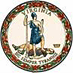 
COMMONWEALTH of VIRGINIA 
Department of EducationDATE: April 25, 2024TO: Directors, Supervisors, and Contact Persons AddressedFROM: Sandra C. Curwood, PhD, RDN, SandySUBJECT: 2024 Summer Manager Workshop RegistrationOnline registration for the 2024 Summer Manager Workshops is now open. Directors are invited to register their cafeteria managers for the in-person workshops by completing the Online Registration Form no later than May 10, 2024. All schools are encouraged to participate in this training opportunity. The Virginia Department of Education, Office of School and Community Nutrition Programs (VDOE-SCNP) offers the Summer Manager Workshop series as a professional development opportunity for cafeteria managers. Please refer to SCNP Director’s Memo #2023-2024-48 for background information.Workshop RegistrationThe Online Registration Form includes workshop dates and locations. Instructions for completing the form are in Attachment A. Please note that registration is limited to 60 participants per workshop on a first-come, first-served basis. Workshops are designed for cafeteria managers only. Workshop OverviewWorkshops will focus on hands-on skill development for cafeteria managers. Virtual workshops will not be offered. The 2024 workshop agenda is included in Attachment B. Lunch and an afternoon snack will be provided. Participants must wear appropriate attire for food preparation in the kitchen (i.e., their uniform, slip resistant shoes, a hairnet, no artificial nails, and no jewelry). Directors are responsible for communicating workshop details to cafeteria managers. Reminder emails will not be sent. For more informationShould you have any questions or would like additional information about the 2024 Summer Manager Workshops, please email INFO@chefcyndie.com.  Attachments2024 Summer Manager Workshop Registration Instructions2024 Summer Manager Workshop Agenda